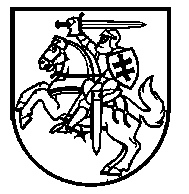 Lietuvos Respublikos VyriausybėnutarimasDĖL LIETUVOS RESPUBLIKOS VYRIAUSYBĖS 1999 M. BIRŽELIO 3 D. NUTARIMO NR. 719 „DĖL INVENTORIZACIJOS TAISYKLIŲ PATVIRTINIMO“ PAKEITIMO2017 m. gruodžio 18 d. Nr. 1045VilniusLietuvos Respublikos Vyriausybė n u t a r i a:1. Pakeisti Lietuvos Respublikos Vyriausybės 1999 m. birželio 3 d. nutarimą Nr. 719 „Dėl Inventorizacijos taisyklių patvirtinimo“:1.1. Pakeisti preambulę ir ją išdėstyti taip:„Vadovaudamasi Lietuvos Respublikos įmonių finansinės atskaitomybės įstatymo 16 straipsnio 8 dalimi ir Lietuvos Respublikos viešojo sektoriaus atskaitomybės įstatymo 19 straipsnio 9 dalimi, Lietuvos Respublikos Vyriausybė n u t a r i a:“.1.2. Pakeisti nurodytu nutarimu patvirtintas Inventorizacijos taisykles:1.2.1. Pakeisti 1 punktą ir jį išdėstyti taip:„1. Inventorizacijos taisyklės (toliau – Taisyklės) reglamentuoja subjektų – ribotos civilinės atsakomybės juridinių asmenų, išskyrus šeimynas, mokesčių ir išteklių fondų, fondų fondų arba finansinių priemonių, kai fondų fondas nesteigiamas, – inventorizaciją. Taisyklės rekomenduojamos neribotos civilinės atsakomybės juridiniams asmenims, ūkininkų ūkiams, gyventojams, kurie verčiasi individualia veikla, užsienio juridinių asmenų filialams ir atstovybėms, esantiems Lietuvos Respublikoje, jeigu kiti teisės aktai nenustato kitaip.“1.2.2. Pripažinti netekusiu galios 5.4 papunktį.1.2.3. Pakeisti 6 punktą ir jį išdėstyti taip:„6. Kitos Taisyklėse vartojamos sąvokos apibrėžtos Lietuvos Respublikos buhalterinės apskaitos įstatyme (toliau – Buhalterinės apskaitos įstatymas), Lietuvos Respublikos įmonių finansinės atskaitomybės įstatyme, Lietuvos Respublikos viešojo sektoriaus atskaitomybės įstatyme, Lietuvos Respublikos saugiųjų dokumentų ir saugiųjų dokumentų blankų gamybos įstatyme, Lietuvos Respublikos kelių įstatyme, verslo apskaitos standartuose, viešojo sektoriaus apskaitos ir finansinės atskaitomybės standartuose.“ 1.2.4. Pakeisti 7 punktą ir jį išdėstyti taip:„7. Subjektai, išskyrus viešojo sektoriaus subjektus, privalo inventorizuoti visą turtą ir įsipareigojimus ne rečiau kaip kartą per metus prieš sudarant metines finansines ataskaitas pagal ne vėlesnius kaip ataskaitinių finansinių metų paskutinės dienos duomenis, o subjektai, kurių veikla sezoninė, atsargų likučius privalo inventorizuoti tą laikotarpį, kurį atsargų likučių juose yra mažiausiai, bet ne anksčiau kaip likus 6 mėnesiams iki finansinių metų pabaigos.“1.2.5. Pakeisti 9.2 papunktį ir jį išdėstyti taip:„9.2. keičiasi atsakingi asmenys, – inventorizuojama turto dalis, perduodama vieno atsakingo asmens kitam atsakingam asmeniui (pagal turto perdavimo ir priėmimo dienos būklę);“. 1.2.6. Pakeisti 15.3 papunktį ir jį išdėstyti taip:„15.3. Atsakingi asmenys negali būti inventorizacijos komisijos nariai, išskyrus tuos atvejus, kai subjekte yra ne daugiau kaip penki darbuotojai ir (arba) kiti darbuotojai neturi galimybių tinkamai atlikti inventorizacijos (neturi leidimų būti tam tikrose teritorijose, neturi teisės susipažinti su tam tikra informacija, būti greta turto ar dirbti su inventorizuojamu turtu ir kt.).“1.2.7. Pripažinti netekusiu galios 17.3 papunktį.1.2.8. Papildyti nauju 18.8 papunkčiu:„18.8. inventorizuojamo turto nuvertėjimo požymiai;“.1.2.9. Buvusį 18.8 papunktį laikyti 18.9 papunkčiu.1.2.10. Pakeisti 18.9 papunktį ir jį išdėstyti taip:„18.9. inventorizacijos komisijos narių, atsakingų asmenų vardai, pavardės, pareigų pavadinimai ir parašai.“1.2.11. Pakeisti 21 punktą ir jį išdėstyti taip:„21. Inventorizacijos komisija, inventorizuodama ilgalaikį materialųjį turtą, išskyrus kelius, apžiūri kiekvieną turto vienetą ir jo dalis, įvertina, ar yra požymių, kad turtas gali būti nuvertėjęs.“ 1.2.12. Papildyti 231 punktu:„231. Kelių inventorizavimo apraše nurodomas kelio numeris, kelio pavadinimas ir kelio ilgis pagal valstybinės reikšmės kelių sąraše arba atitinkamos savivaldybės vietinės reikšmės kelių sąraše pateiktus duomenis.“1.2.13. Pakeisti 26 punktą ir jį išdėstyti taip:„26. Kai tikrinami atsargų ir pinigų kasoje likučiai, privalo dalyvauti atsakingi asmenys, išskyrus atvejus, kai šie asmenys negali dalyvauti dėl pateisinamų priežasčių. Jeigu atsakingi asmenys inventorizacijoje dalyvauti negali, turi būti paskiriamas pavaduojantis asmuo.“1.2.14. Pakeisti 27 punktą ir jį išdėstyti taip:„27. Inventorizacijos komisija gauna iš atsakingų asmenų subjekto buhalterinę apskaitą tvarkančiam asmeniui neatiduotus turto gavimo ir nurašymo arba išdavimo dokumentus. Komisijos pirmininkas visuose subjekto buhalterinę apskaitą tvarkančiam asmeniui neatiduotuose dokumentuose turi įrašyti žodžius „iki inventorizacijos“, nurodyti gavimo datą ir pasirašyti. Pagal dokumentus su įrašu „iki inventorizacijos“ buhalterinėje apskaitoje papildomai registruojamos ūkinės operacijos ir ūkiniai įvykiai.“ 1.2.15. Pakeisti 28 punktą ir jį išdėstyti taip:„28. Prieš prasidedant inventorizacijai, atsakingi asmenys raštu patvirtina, kad visi turto gavimo ir nurašymo arba išdavimo dokumentai atiduoti subjekto buhalterinę apskaitą tvarkančiam asmeniui arba inventorizacijos komisijai ir kad nėra jokio neužpajamuoto arba neišduoto (nenurašyto) turto.“1.2.16. Pakeisti 29 punktą ir jį išdėstyti taip:„29. Jeigu sandėliuose arba kitose uždarose patalpose esantis turtas nebaigiamas inventorizuoti per vieną dieną, išėjus inventorizacijos komisijai patalpos turi būti užantspauduojamos (užplombuojamos) arba kitaip užtikrinama jų apsauga. Apsaugos užtikrinimo priemonės atliekant inventorizaciją turi būti komisijos pirmininko žinioje. Iki darbo dienos pabaigos užpildomi tą dieną patikrinto turto inventorizavimo aprašai ir paliekami toje patalpoje, kurioje saugomas turtas. Kitą dieną atsakingi asmenys ir inventorizacijos komisija į patalpas įeina tik kartu su komisijos pirmininku.“1.2.17. Pakeisti 51 punktą  ir jį išdėstyti taip:„51. Ilgalaikio turto, biologinio turto, pinigų, numeruotų ir saugiųjų dokumentų blankų ir atsargų inventorizavimo aprašuose turi būti rašytinis patvirtinimas, kad visi gavimo ir nurašymo arba išdavimo dokumentai atiduoti subjekto buhalterinę apskaitą tvarkančiam asmeniui, gautas turtas užpajamuotas, o perduotas turtas nurašytas arba išduotas, taip pat nurodomi paskutinių gavimo, nurašymo arba išdavimo dokumentų numeriai, datos, padaromas įrašas: „Visą šiame inventorizavimo apraše išvardytą turtą komisija man dalyvaujant patikrino ir įrašė į aprašą, todėl inventorizacijos komisijai pretenzijų neturiu. Už išvardyto turto išsaugojimą atsakau“ ir po juo pasirašo atsakingas (atsakingi) asmuo (asmenys).Jeigu atsakingas (atsakingi) asmuo (asmenys) turi pretenzijų, inventorizacijos komisija turi perskaičiuoti (persverti, išmatuoti) inventorizuojamą turtą. Jeigu ir po pakartotinio patikrinimo atsakingas (atsakingi) asmuo (asmenys) atsisako pasirašyti inventorizavimo aprašą, tai įrašoma inventorizavimo apraše, o jis (jie) turi raštu paaiškinti atsisakymo pasirašyti priežastis ir pasirašyti paaiškinimą. Šis pridedamas prie inventorizavimo aprašo.Jeigu atsakingi asmenys keičiasi, kai perduodamas ir priimamas turtas, inventorizavimo apraše turtą perduodantis asmuo pasirašo, kad jį perdavė, o priimantysis, – kad priėmė.“1.2.18. Pakeisti 54 punktą ir jį išdėstyti taip:„54. Inventorizuojant materialųjį turtą, surašomi du inventorizavimo aprašų egzemplioriai, kurių kiekvieną pasirašo visi inventorizacijos komisijos nariai ir už inventorizuojamą turtą atsakingi asmenys. Jeigu sudaroma centrinė ir vietinės inventorizacijos komisijos, vietinės inventorizacijos komisijos inventorizavimo aprašus pasirašo šios komisijos pirmininkas ir nariai. Pirmasis inventorizavimo aprašo egzempliorius inventorizacijos baigimo dieną atiduodamas subjekto buhalterinę apskaitą tvarkančiam asmeniui, o antrasis – atsakingam asmeniui.“1.2.19. Pakeisti 55 punktą ir jį išdėstyti taip:„55. Inventorizuojant subjektui nepriklausantį, bet jame esantį materialųjį turtą (pasiskolintą, išsinuomotą, naudojamą pagal panaudos sutartis, administruojamą bendrą turtą pagal jungtinės veiklos (partnerystės) sutartį, gautą perdirbti arba parduoti), pagal kiekvieną turto savininką surašomi trys arba daugiau inventorizavimo aprašų egzemplioriai, kurių kiekvieną pasirašo visi inventorizacijos komisijos nariai ir atsakingi asmenys. Pirmasis inventorizavimo aprašo egzempliorius inventorizacijos baigimo dieną atiduodamas subjekto buhalterinę apskaitą tvarkančiam asmeniui, antrasis – atsakingam asmeniui, o likęs (likę) – turto savininkui (savininkams, partneriams).“1.2.20. Pakeisti 57 punktą ir jį išdėstyti taip:„57.  Klaidas inventorizavimo aprašuose galima taisyti tik inventorizacijos metu. Pataisymai visuose inventorizavimo aprašų egzemplioriuose turi būti paaiškinti ir asmeniškai pasirašyti tų pačių asmenų, kurie tuos aprašus sudarė ir pasirašė (t. y. inventorizacijos komisijos narių ir atsakingų asmenų).“2. Nustatyti, kad kelių inventorizacija pirmą kartą pagal šiuo nutarimu keičiamas Inventorizacijos taisykles turi būti atlikta ne vėliau kaip iki 2018 m. gruodžio 31 d. Ministras Pirmininkas	Saulius SkvernelisFinansų ministras	Vilius Šapoka